登录研究生系统：校内：登录数字北语 点击图中选中的研究生教务图标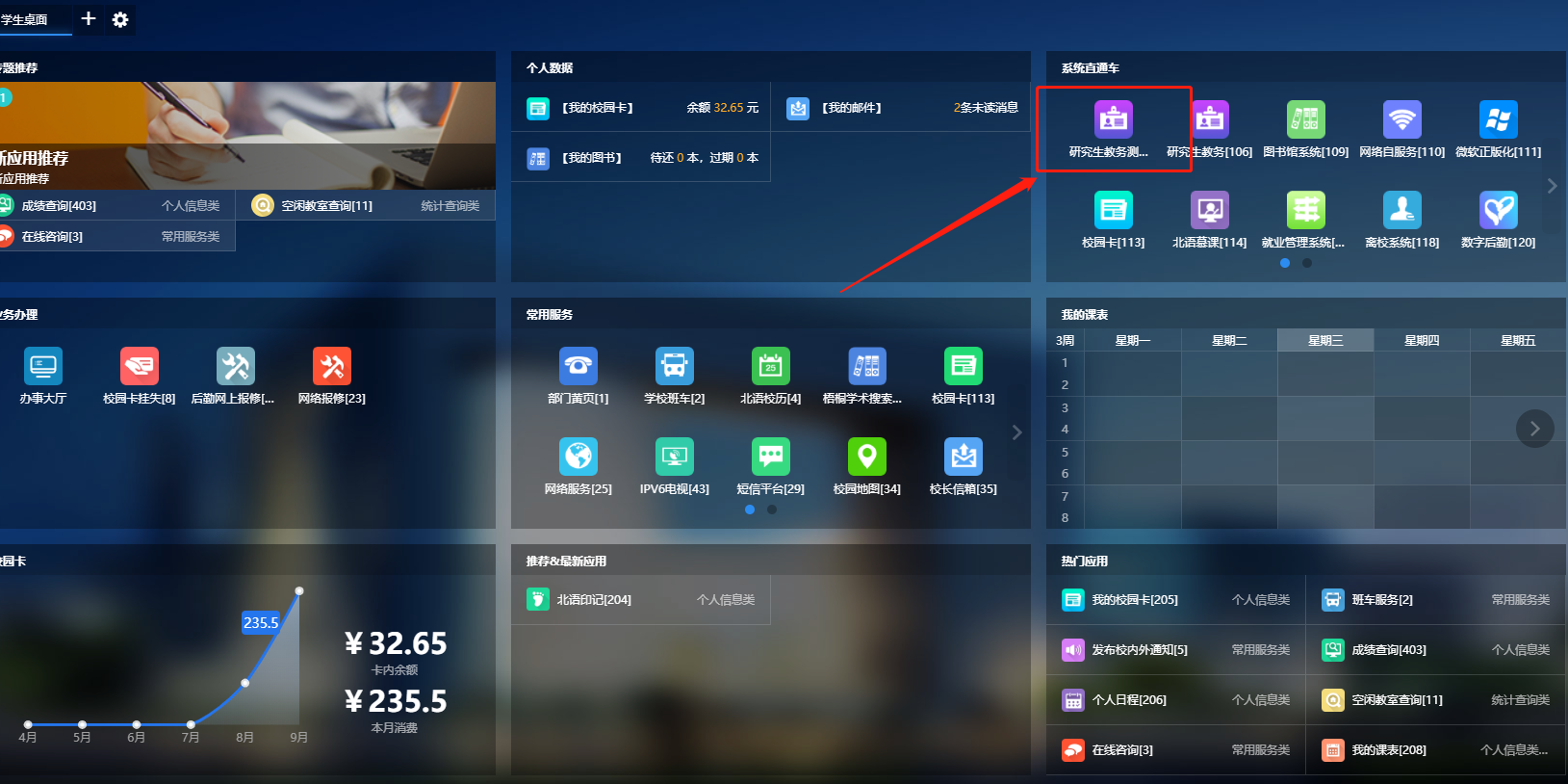 校外：通过vpn访问（vpn地址：http://webvpn.blcu.edu.cn）直接点击直达链接或者点击门户。进入门户后操作和校内相同。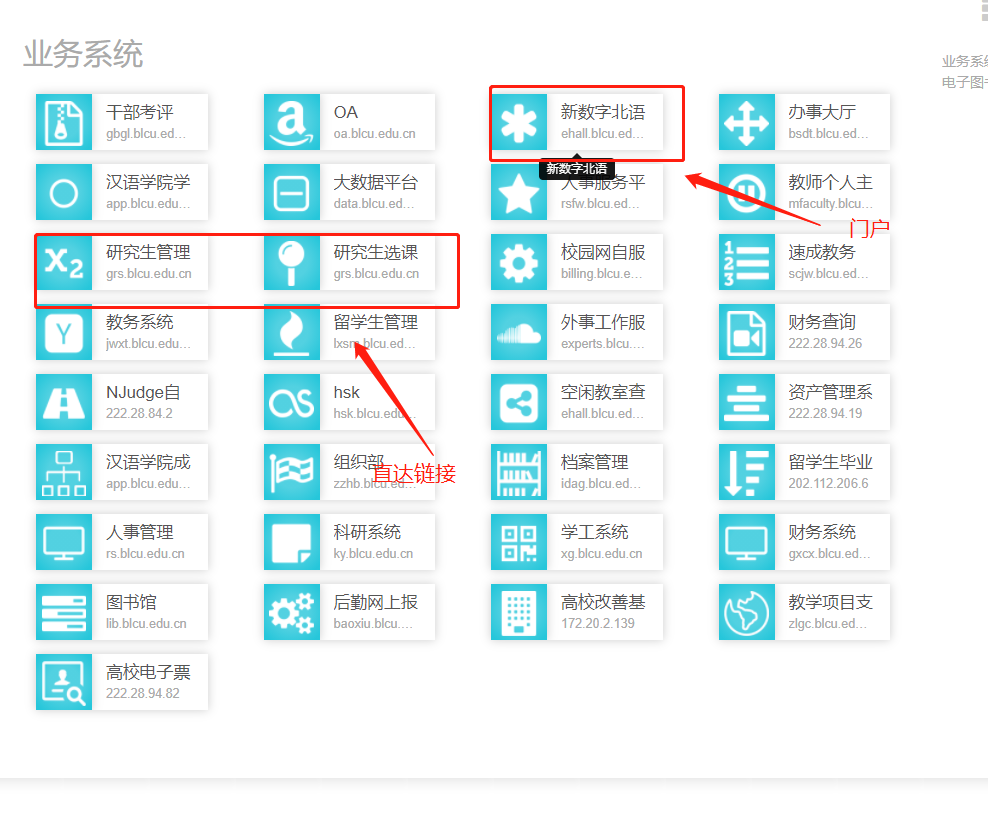 登录后进入首页如图： 
二、教师个人课表查询点击信息查询——个人课表查询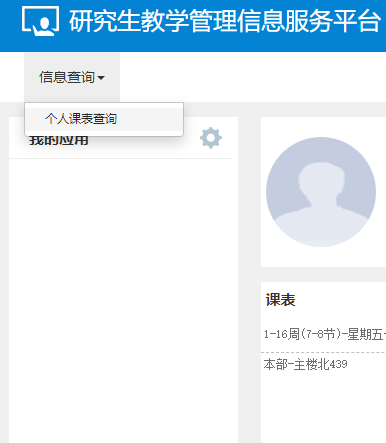 进入后可选择学年学期查询  也可导出为PDF 转换为EXCEL 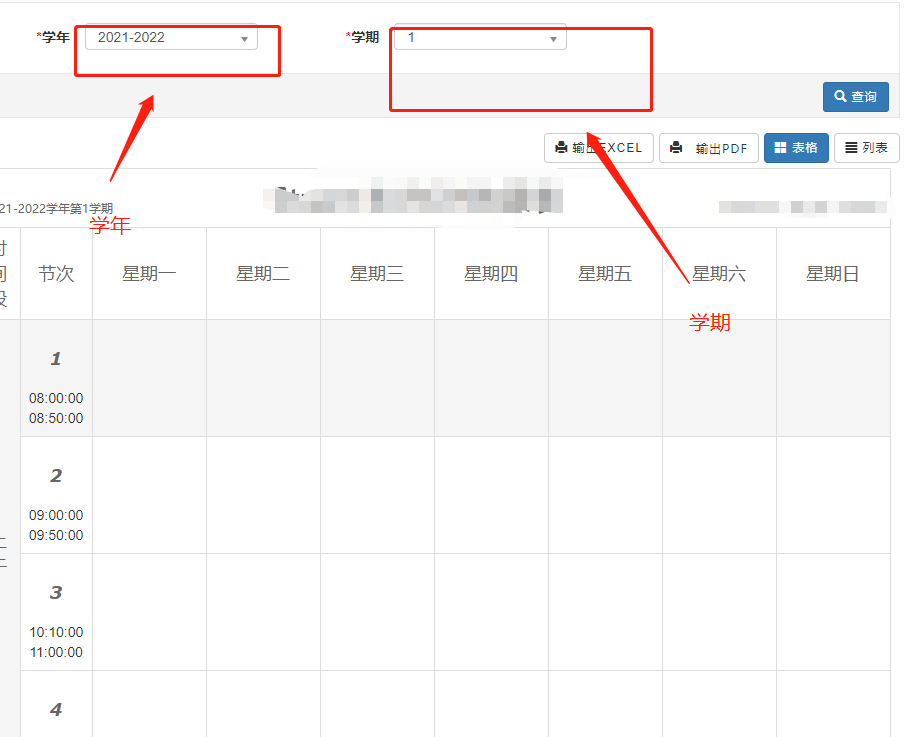 三、选课名单查询及导出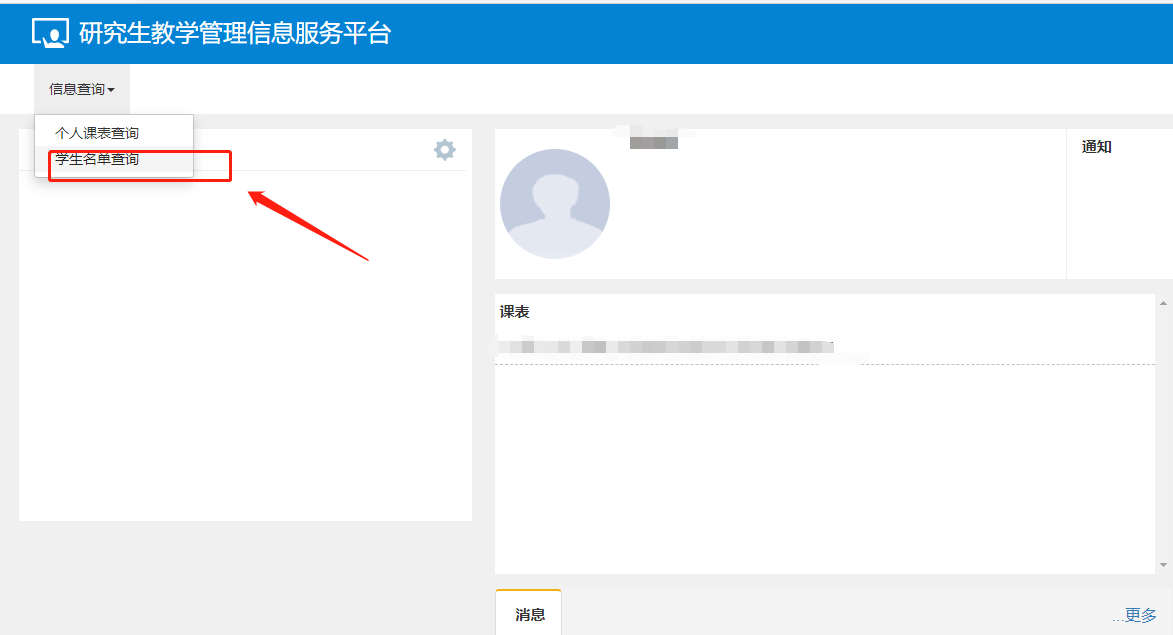 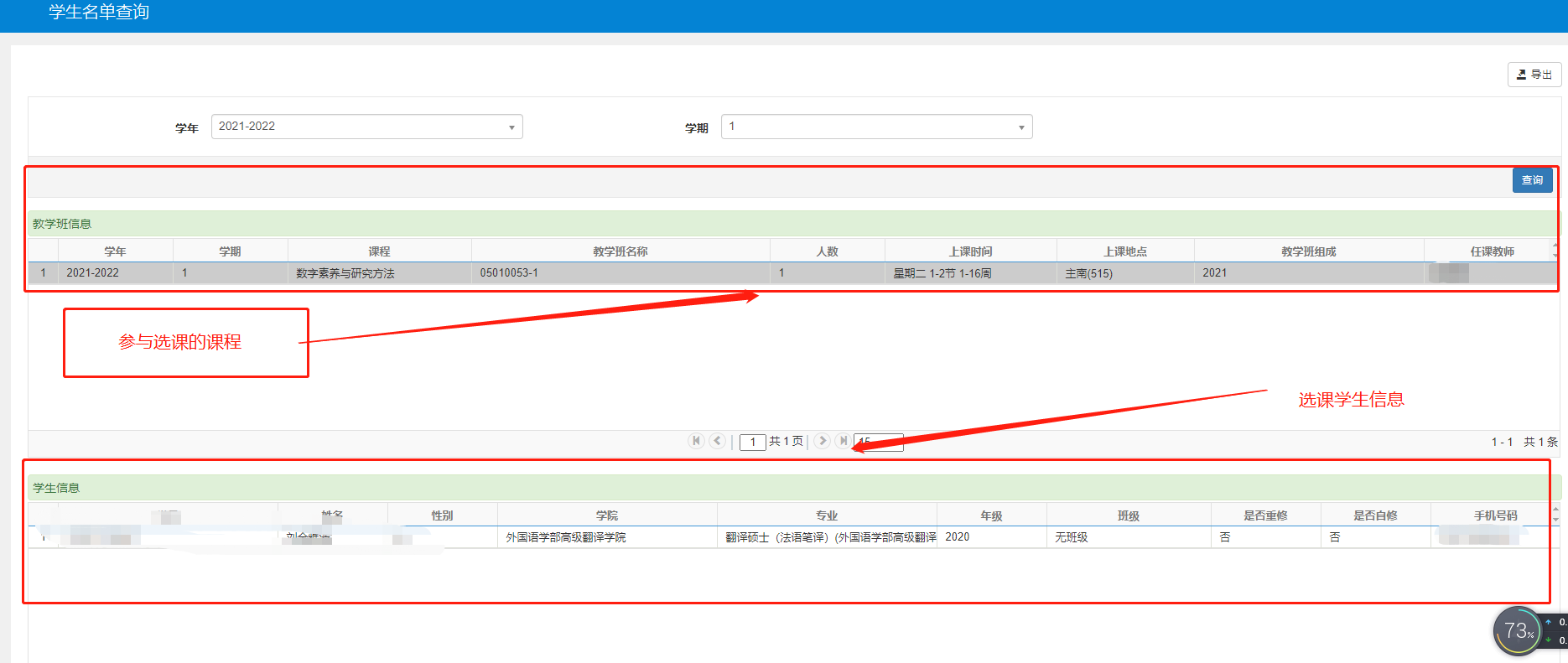 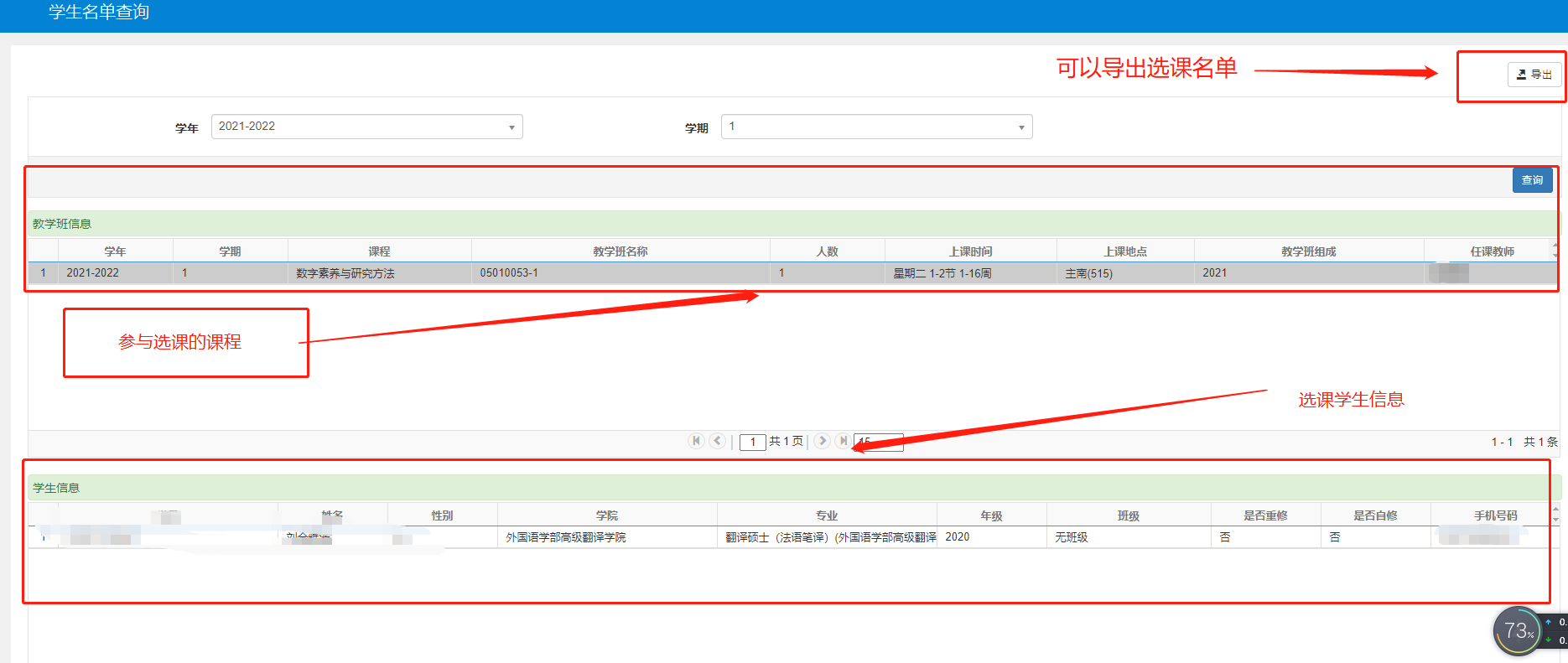 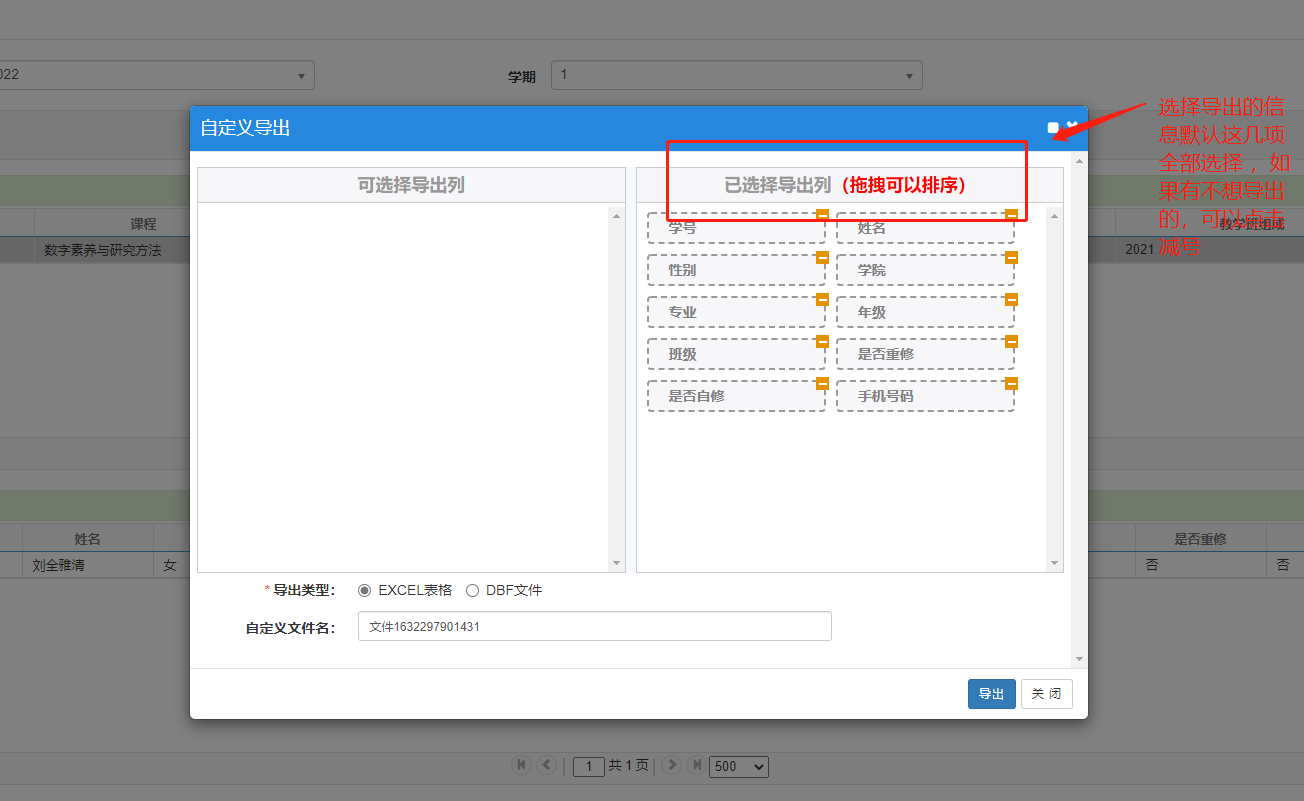 最终选课名单如下模式：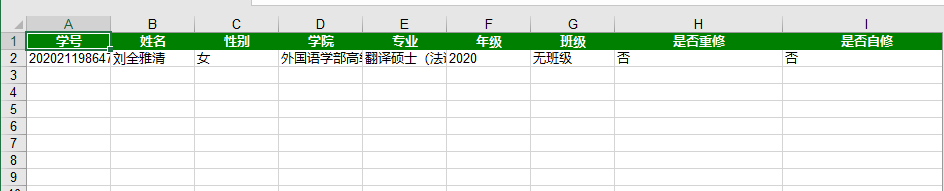 